                       Załącznik 2.9  Przyłóżkowy aparat RTG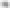                      Uwaga!!!                  W  kolumnie „WYMAGANE”  wyraz „TAK ‘’- oznacza bezwzględny wymóg. Brak żądanej opcji lub niewypełnienie pola odpowiedzi spowoduje odrzucenie oferty.                 Zamawiający zastrzega sobie prawo sprawdzenia wiarygodności podanych przez Wykonawcę parametrów technicznych we wszystkich dostępnych źródłach (w tym u                       
                producenta). W przypadku jakichkolwiek wątpliwości Zamawiający wymagać będzie prezentacji aparatury i jej parametrów technicznych.                  Do oferty należy dołączyć oświadczenie o posiadaniu materiałów informacyjnych zawierających pełne dane techniczne, w których winny być zaznaczone informacje                 
                  potwierdzające spełnienie wymagań parametrów granicznych i ocenianych. W przypadku braku potwierdzenia parametrów granicznych i ocenianych zamawiający ma prawo do    
                  odrzucenia oferty.
               Treść oświadczenia wykonawcy: Oświadczamy, że przedstawione powyżej dane są prawdziwe oraz zobowiązujemy się w przypadku wygrania przetargu do dostarczenia przedmiotu zamówienia spełniającego wyspecyfikowane parametry.Oświadczamy, że oferowany, powyżej wyspecyfikowany sprzęt jest kompletny i po jego przekazaniu protokółem odbioru będzie gotowy do eksploatacji, bez żadnych dodatkowych zakupów i inwestycji (poza typowymi, znormalizowanymi materiałami eksploatacyjnymi )   ……………………………………………………………………………..                                                                     data, podpis i pieczęć osoby/osób upoważnionej/ychLPParametryParametry wymaganePunkty  Opis parametrów1Producent/firma/kraj2Nazwa/typ urządzenia3Aparat fabrycznie nowyTAK4Rok produkcji 2024TAKW pełni cyfrowy aparat RTG typu DR z bezprzewodowymi detektorami i napędem akumulatorowymTAKUrządzenie zarejestrowane w Polsce jako wyrób medyczny lub posiadające certyfikat/deklarację zgodności właściwą dla urządzenia oprogramowania stwierdzającą zgodność z dyrektywą 93/42/EECTAKJeden wspólny Certyfikat CE / Deklaracja Zgodności producenta na cały oferowany aparat.Główne elementy oferowanego aparatu:konstrukcja mechaniczna z napędem,generator wysokiego napięcia,detektor,zintegrowana stacja technika, oprogramowanie, wyprodukowane przez tego samego wytwórcęTAKGENERATORGenerator wysokiej częstotliwości HF zintegrowany z konsolą technikaTAKMoc generatora  ≥30 kWTAKZasilanie 230 V ±10%TAKCzęstotliwość generatora ≥70 kHz,TAKZakres napięciowy ≥50-125 kVTAKZakres prądowo-czasowy ≥0,2-600 mAsTAKNastawa parametrów ekspozycji związana z wyborem projekcji z możliwościąTAKZabezpieczenie przed przeciążeniemTAKMożliwość robienia ekspozycji z podłączonego do zasilana aparatu w przypadku rozładowania baterii do poziomu 1%TAKAparat wyposażony w szuflady (kieszeń) na detektory umożliwiające ładowanie detektorów w aparacieTAKZabezpieczenie termiczne przed przegrzaniemTAKLAMPA RTGLampa z wirującą anodąTAKWielkość małego ogniska ≤0,6 mmTAKWielkość dużego ogniska ≤1,2 mmTAKPojemność cieplna obudowy lampy ≥ 1,2 MHUTAK,Kąt obrotu kolimatora podać min. ±900TAKOświetlenie LED pola ekspozycji	TAKOdległość maksymalna podłoga - ognisko 200 cmTAKZakres pochylenia kołpaka lampy min. +900 do -100TAKKąt obrotu kolumny lampy ≥ ±2700TAKFiltracja całkowita [mm Al] ≥2,6TAKDETEKTOR CYFROWYRozmiar detektora - powierzchnia aktywna ≥42x34cmTAKMatryca obrazowa [pikseli] ≥13 mlnTAK15 mln - 5 pktMniejsze wartości -0pktWymiary zewnętrze detektora ≤46 x 39 cmTAKRozmiar pojedynczego piksela detektora ≤124 µmTAK≤100µm – 5 pktWiększe wartości -0pktRozdzielczość przestrzenna ≥4 Lp/mmTAK≥5 Lp/mm -5 pktMniejsze wartości - 0 pktMaksymalne dopuszczalne obciążenie detektora na całej powierzchni ≥150kgTAKWaga detektora ≤3,2kgTAKDQE - wydajność kwantowa detektorów ≥65% dla 0 lp/mmTAK≥75% dla 0 lp/mm – 5pktMniejsze wartości – 0pktKonstrukcja obudowy min. IPX3TAKPOZOSTAŁE WYMAGANIA/ SERWIS/ GWARANCJACzas do pojawienia się obrazu na konsoli ≤5sTAK,≤3s —5 pktWiększe wartości – 0pktMożliwość ładowania akumulatorów detektora w ładowarce wbudowanej w aparatTAKObsługa aparatu RTG poprzez monitor dotykowy stacji technika - nastawianie parametrów ekspozycji i obróbka obrazuTAKMonitor dedykowany do oferowanego aparatu, LCD, kolorowy dotykowy , min. 21”TAKInterfejs do sieci szpitalnej WiFi i kablowy min. 100 Mbit/sTAKWybór znacznika ustawienia pacjenta (np. Zdjęcie AP, L)TAKWybór parametrów obróbki obrazu	TAKPobieranie listy pacjentów z systemu RIS poprzez mechanizm DICOM WORKLISTTAKW trybie awaryjnym: (niesprawny system RIS): możliwość zarejestrowania pacjenta oraz badania z konsoli urządzenia generującego obrazy. Przełączenie metody rejestracji pacjenta oraz badania nie wymaga lokalnej/zdalnej interwencji serwisowej.TAKIlość obrazów w pamięci (w pamięci matrycy) ≥4000 obrazów TAKRegulacja okna obram, jasności, kontrastuTAKFunkcja obracania obrazu o dowolny kątTAKFunkcja pozytyw - negatywTAKPowiększenie wybranego fragmentu obrazuTAKMożliwość pomiarów długości, kątów, kątów Cobba.TAKZarządzanie bazą wykonanych badań oraz listą pacjentówTAKFunkcja wprowadzania: pola tekstowego w dowolnym miejscu na obrazieTAKWyszukiwanie obrazów/badań na podstawie zadanych kryteriów, co najmniej: imię i nazwisko pacjenta, identyfikator pacjenta, data wykonania badaniaTAKMożliwość otwarcia zamkniętego badania i możliwość dodania nowego obrazu z dodatkowej ekspozycjiTAKAutomatyczne zapisywanie do systemu danych obrazowych DICOM o parametrach ekspozycji (kV, mAs, dawka)TAKInterfejs DICOM: DICOM 3.0, Worklist Manager, Modality Performed ProcedureStep, Print, SendTAKPrzypisywanie własnych ustawień do programów anatomicznych oraz ich zapamiętanieTAKZapisywanie obrazów pacjentów w formacie DICOM na CD/DVD do archiwizacji w przypadku braku komunikacji z systemem PACSTAKMożliwość zdalnej diagnostyki serwisowejTAKW sytuacjach awaryjnych możliwość wykonania badań za pomocą kasety analogowej RTG lub cyfrowej CRTAKSystem antykolizyjny pozwalający na zatrzymanie napędu przy napotkaniu przeszkody z przodu aparatu RTGTAKMaksymalna prędkość aparatu w ruchu min. 5 km/hTAKWyłącznik bezpieczeństwa na aparacieTAKNapęd składający się z dwóch silników umożliwiający jazdę w przód i w tył oraz skrętTAKMaksymalna szerokość aparatu ≤60 cmTAK≤56 cm – 5pktWiększe wartości - 0 pktMaksymalna waga aparatu ≤460 kgTAKDługość aparatu w pozycji transportowej ≤130 cmTAKTeleskopowo składana, wspomagana silnikowo kolumna lampy RTGTAKWysokość aparatu w pozycji transportowej ≤140 cmTAKOprogramowanie do analizy zdjęć odrzuconychTAKPilot do bezprzewodowego wyzwalania ekspozycjiTAKOkres pełnej, bez włączeń gwarancji dla wszystkich zaoferowanych elementów: min. 24 miesiąceTAKGwarancja dostępności części zamiennych i obsługi serwisowej min. 10 latTAKWszystkie czynności serwisowe uruchomienie sprzętu oraz szkolenie miejscu wskazanym przez Zamawiającego.TAKInstrukcje obsługi w języku polskim formie elektronicznejTAKGłośność pracy aparatu przystosowana do zastosowań m. in na oddziałach pediatrycznych ≤60 dBaTAKOprogramowanie kratki wirtualnejTAKOprogramowanie do szybkiej poprawy wizualizacji rur i cewnikówTAKOprogramowanie  umożliwiające  wykrywanie (min. oznaczanie  w sposób  graficzny) przypadków odmy płucnej oparte o algorytm sztucznej inteligencji  (dokładność detekcjimin.  AUC>95%) – zintegrowane  z oprogramowaniem  konsoli  akwizycyjnej.Algorytm (oprogramowanie)  musi posiadać Deklarację Zgodności  oraz powiadomienie.TAK/NIETAK – 10 pktNIE – 0 pktOprogramowanie do automatycznej detekcji rurki dotchawicznej na obrazach klatki piersiowej (dokładność wykrywania AUC ≥95%) wraz z automatycznym pomiarem odległości w pionie od końcówki rurki dotchawicznej do ostrogi tchawicy.Algorytm (oprogramowanie)  musi posiadać Deklarację Zgodności  oraz powiadomienie.TAK/NIETAK – 10 pktNIE – 0 pkt